Mardi, le trente -et –un mars  2020.Bonjour à tous, Espero que estéis bien. RECORDATORIO¡¡¡¡¡¡¡¡Hace 2 semanas puse la tarea en la web pero casi nadie la ha visto. Añado también la tarea de esta semana más abajo¡¡. Podéis enviárme foto del cuaderno al correo o entregármelo todo cuando volvamos al instituto.TAREA  SEMANA 16-22 MARZOCopiar cuadros gramática y vocabulario (copiar y traducir) y hacer los ejercicios.Correo electrónico: ramirezruizcarmen@gmail.comUn bisou. GRAMMAIRE (SEULEMENT COPIER)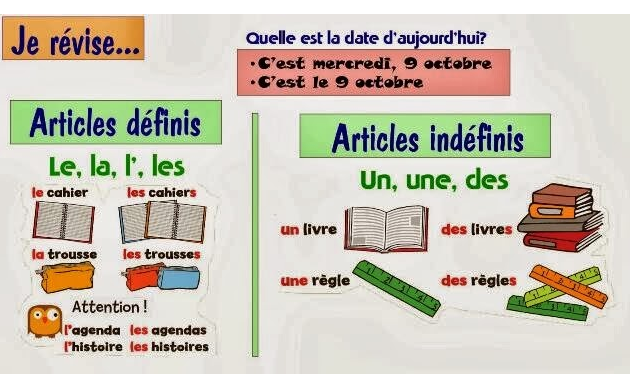 VOCABULAIRE(COPIER ET TRADUIRE)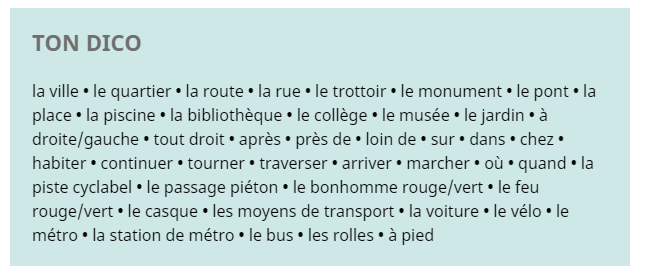 Exercices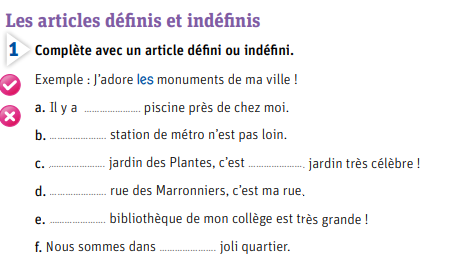 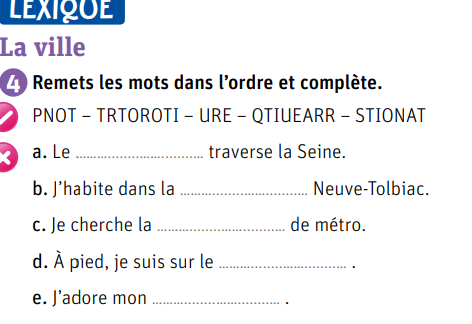 TAREA DEL 23 DE MARZO AL 3 DE ABRIL1) Copia y traduce el vocabulario “MA VILLE”(MI CIUDAD)2)Inventa un plano de otra ciudad, dibuja  establecimientos y lugares de interés  señalando su nombre en francés .Puedes añadir vocabulario que no venga en la ficha.3)Dime que ves desde tu ventana.                       -Depuis ma fenêtre je vois……un/ une(desde mi ventana veo un /una..)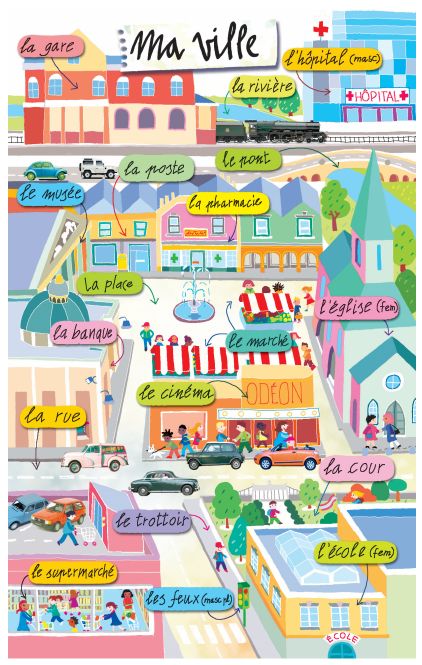 